  P.E.S. COLLEGE OF ENGINEERING MANDYA, KARNATAKA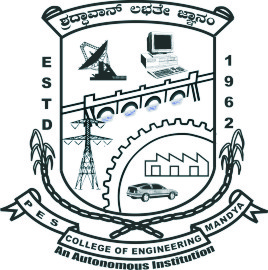 OFFICE OF THE TEQIP CELLINVITATION FOR QUOTATIONTEQIP-III/2018/pcem/Shopping/29				                       		26-Oct-2018To,Sub: Invitation for Quotations for supply of Goods	Dear Sir,You are invited to submit your most competitive quotation for the following goods with item wise detailed specifications given at Annexure I,Government of India has received a credit from the International Development Association (IDA) towards the cost of the Technical Education Quality Improvement Programme [TEQIP]-Phase III Project and intends to apply part of the proceeds of this credit to eligible payments under the contract for which this invitation for quotations is issued.Quotation,The contract shall be for the full quantity as described above. Corrections, if any, shall be made by crossing out, initialing, dating and re writing.All duties and other levies payable by the supplier under the contract shall be included in the unit price.Applicable taxes shall be quoted separately for all items.The prices quoted by the bidder shall be fixed for the duration of the contract and shall not be subject to adjustment on any account.The Prices should be quoted in Indian Rupees only.Each bidder shall submit only one quotation.Quotation shall remain valid for a period not less than 55 days after the last date of quotation submission.Evaluation of Quotations,The Purchaser will evaluate and compare the quotations determined to be substantially responsive i.e. whichare properly signed ; andconfirm to the terms and conditions, and specifications.The Quotations would be evaluated for all items together.Award of contract: The Purchaser will award the contract to the bidder whose quotation has been determined to be substantially responsive and who has offered the lowest evaluated quotation price.Notwithstanding the above, the Purchaser reserves the right to accept or reject any quotations and to cancel the bidding process and reject all quotations at any time prior to the award of contract.The bidder whose bid is accepted will be notified of the award of contract by the Purchaser prior to expiration of the quotation validity period. The terms of the accepted offer shall be incorporated in the purchase order.Payment shall be made in Indian Rupees as follows:All supplied items are under warranty of 12 months from the date of successful acceptance of items.You are requested to provide your offer latest by 15:00 hours on 15-Nov-2018 .Detailed specifications of the items are at Annexure I.Training Clause (if any) Not NeededTesting/Installation Clause (if any) Not NeededInformation brochures/ Product catalogue, if any must be accompanied with the quotation clearly indicating the model quoted for. Sealed quotation to be submitted/ delivered at the address mentioned below,Office of the TEQIP Cell, PES College of Engineering, Mandya - 571 401 KARNATAKA, Phone: 08232 220043    Ext: 28917. We look forward to receiving your quotation and thank you for your interest in this project.Head of the Procuring			Nodal officer				    Principal            Department 			              ProcurementAnnexure IHead of the Procuring			            DepartmentFORMAT FOR QUOTATION SUBMISSION(In letterhead of the supplier with seal)Date: _______________To: 					________________________________________________________Gross Total Cost (A+B): Rs. ________________We agree to supply the above goods in accordance with the technical specifications for a total contract price of Rs. ———————— (Amount in figures) (Rupees ————————amount in words) within the period specified in the Invitation for Quotations.We confirm that the normal commercial warranty/ guarantee of ——————— months shall apply to the offered items and we also confirm to agree with terms and conditions as mentioned in the Invitation Letter. We hereby certify that we have taken steps to ensure that no person acting for us or on our behalf will engage in bribery.Signature of SupplierName: ____________________Address: __________________Contact No: ________________Kamaljeeth Instrumentation & Service unitNo. 610, 5th Main, 8th  Cross, JRD Tata Nagar, Bengaluru, Karnataka, 560092	Sun Power SystemsNo. 8 (Sy. No 45), Hanumantha Nagar, Srigandadakavalu, Sunkadakatte, Bangalore,	Aakash ElectronicsNo17, Sardar Patrappa Road, Bangalore, Karnataka, 560002	Dutta Scientific WorksNo. 25/49-2, (163/164), 6th Cross, Gandhi   Nagar,   Opp to Dr. Rajkumar International Hotel,   Bengaluru, Karnataka, 560009	Sr. NoBrief DescriptionQuantityDelivery Period(In days)Place of DeliveryInstallation Requirement (if any)12 Pin Cable1560Department of Physics, P E S College of Engineering, Mandya, Karnataka –  57140123 Pin Cable3060Department of Physics, P E S College of Engineering, Mandya, Karnataka –  5714013Cantilever Experiment: Determination of Young’s modulus. - 01560Department of Physics, P E S College of Engineering, Mandya, Karnataka –  5714014Cantilever Experiment: Determination of Young’s modulus. - 02560Department of Physics, P E S College of Engineering, Mandya, Karnataka –  5714015Cantilever Experiment: Determination of Young’s modulus. - 03560Department of Physics, P E S College of Engineering, Mandya, Karnataka –  5714016Characteristics of Transistor560Department of Physics, P E S College of Engineering, Mandya, Karnataka –  5714017Determination of Fermi energy560Department of Physics, P E S College of Engineering, Mandya, Karnataka –  5714018Determination of Numerical aperture & acceptance angle of Optical Fiber Cable.5Department of Physics, P E S College of Engineering, Mandya, Karnataka –  5714019Determination of spring constant in series & parallel combination.5Department of Physics, P E S College of Engineering, Mandya, Karnataka –  57140110LEDs5Department of Physics, P E S College of Engineering, Mandya, Karnataka –  57140111Screw gauge1Department of Physics, P E S College of Engineering, Mandya, Karnataka –  57140112Series and Parallel LCR Circuits - 015Department of Physics, P E S College of Engineering, Mandya, Karnataka –  57140113Series and Parallel LCR Circuits - 025Department of Physics, P E S College of Engineering, Mandya, Karnataka –  57140114Venire Calipers1Department of Physics, P E S College of Engineering, Mandya, Karnataka –  571401Delivery and Installation - 0% of total costSatisfactory Acceptance - 100% of total costSr. No.Item NameSpecifications12 Pin Cable2 Pin Cable23 Pin Cable3 Pin Cable3Cantilever Experiment: Determination of Young’s modulus. - 01Digital Travelling Microscope4Cantilever Experiment: Determination of Young’s modulus. - 022D Travelling Microscope5Cantilever Experiment: Determination of Young’s modulus. - 03Uniform bending stand pair with strip, pointer & weight set.6Characteristics of Transistor (Study of Input and Output characteristics and calculation of input resistance, output resistance and amplification factor)Transistor Characteristics set-up. Consisting Dual regulated power supply 0-10V and 0-5V, Display to read currents and voltages, patch cords and write-up7Determination of Fermi energy(Measurement of Fermi energy in copper)Copper coil with glass enclosure.8Determination of Numerical aperture & acceptance angle of Optical Fiber Cable.Numerical Aperture Set-up with OFC cable, Fixed screen movable chuck, semiconductor diode laser…full set.9Determination of spring constant in series & parallel combination.Two Identical springs hanged on a metal stand with necessary weights.10LEDsDifferent colors for Planck’s constant11Screw gaugeDigital12Series and Parallel LCR Circuits - 01 (Determination of resonant frequency and quality factor)Resonance Expt Set-up Model RES-20113Series and Parallel LCR Circuits – 02 (Determination of resonant frequency and quality factor)Matching Oscillator for Resonance Experiment14Venire CalipersDigitalSl. No.Description of goods (with full Specifications)Qty.UnitQuoted Unit rate in Rs.(Including Ex Factory price, excise duty, packing and forwarding, transportation, insurance, other local costs incidental to delivery and warranty/ guaranty commitments) Total Price (A)Sales tax and other taxes payableSales tax and other taxes payableSl. No.Description of goods (with full Specifications)Qty.UnitQuoted Unit rate in Rs.(Including Ex Factory price, excise duty, packing and forwarding, transportation, insurance, other local costs incidental to delivery and warranty/ guaranty commitments) Total Price (A)In %In figures (B)Total CostTotal CostTotal CostTotal CostTotal Cost